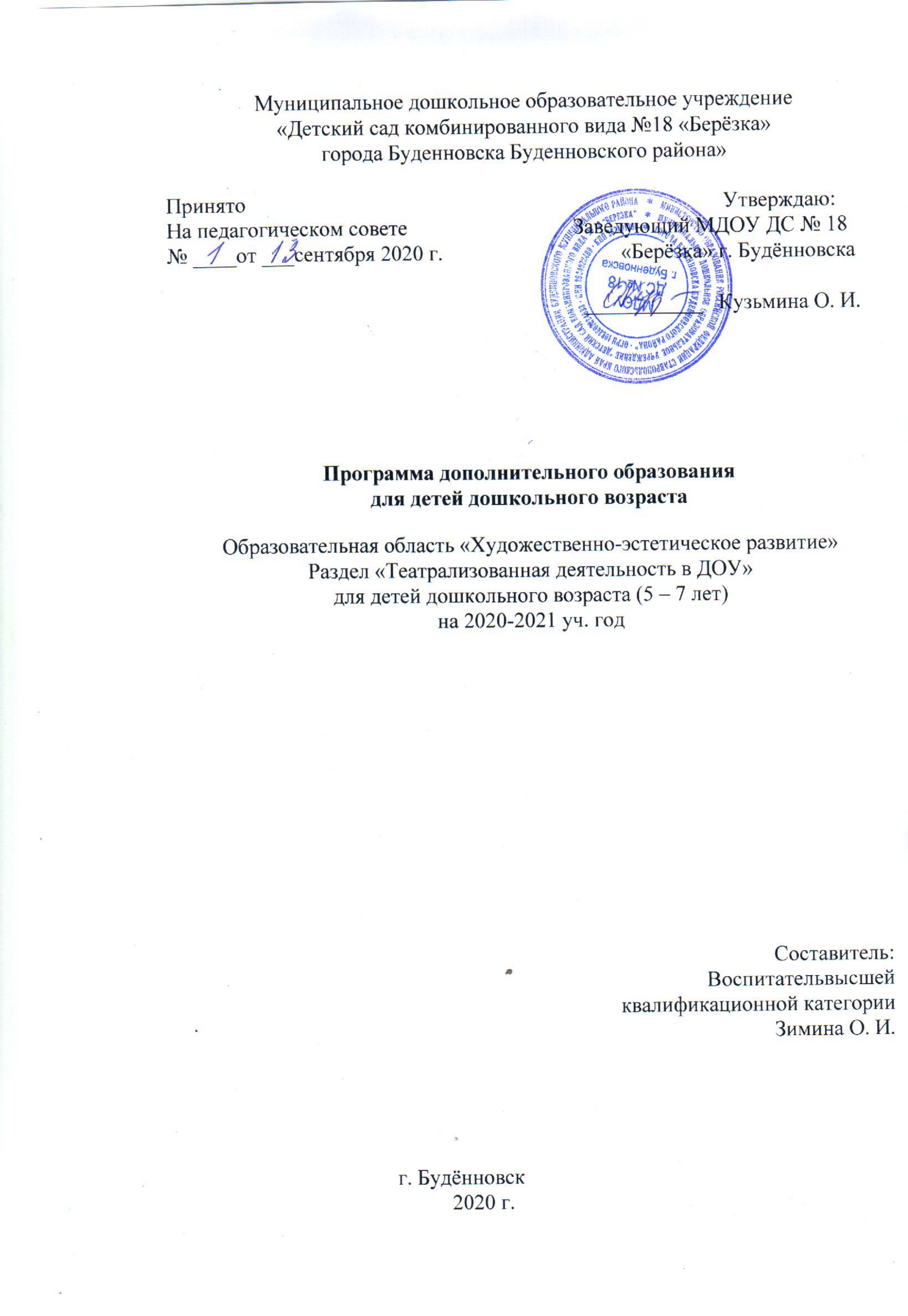 ОглавлениеПриложение1 Сетка занятий2 Перспективное планирование по театрализованной деятельности Образовательная деятельность с детьми 4-5 лет Образовательная деятельность с детьми 5-6 лет Образовательная деятельность с детьми 6-7 лет3 Краткая презентация ПрограммыI. Целевой раздел1.1. Пояснительная запискаФедеральный закон «Об образовании в РФ» от 29 декабря 2012 г. №273 выделяет основные ориентиры обновления содержания образования в рамках дошкольного учреждения. Она дает ориентировку на личностное своеобразие каждого ребенка, на развитие способностей каждого человека, расширение кругозора ребенка, преобразование предметной среды, обеспечение самостоятельной и совместной деятельности детей в соответствии с их желаниями и склонностями.Формирование общей культуры личности происходит в процессе художественно-эстетической деятельности.Художественно-эстетическое воспитание занимает одно из ведущих мест в содержании воспитательного процесса дошкольного образовательного учреждения и является его приоритетным направлением. Богатейшее поле для эстетического развития детей, а также развития их творческих способностей представляет театрализованная деятельность.Театрализованная деятельность позволяет формировать опыт социальных навыков поведения благодаря тому, что каждое литературное произведение или сказка для детей всегда имеют нравственную направленность (дружба, доброта, честность, смелость и т. д.). Благодаря сказке ребенок познает мир не только умом, но и сердцем. И не только познает, но и выражает свое собственное отношение к добру и злу.Театрализованная деятельность позволяет создать условия, позволяющие каждому ребенку проявить свои эмоции, чувства, желания и взгляды, причем, не только в обычном разговоре, но и публично.Привычку к выразительной публичной речи можно воспитать в человеке только путем привлечения его с малолетства к выступлениями перед аудиторией. В этом огромную помощь могут оказать театрализованные занятия. Они всегда радуют детей, пользуются у них неизменной любовью.Театрализованная деятельность позволяет ребенку решать многие проблемные ситуации опосредованно от лица какого-либо персонажа. Это помогает преодолевать робость, неуверенность в себе, застенчивость. Таким образом, театрализованные занятия помогают всесторонне развивать ребенка.1.2 Нормативно-правовая основа для разработки рабочей программы Программа разработана на основе основной образовательной программы муниципального дошкольного образовательного учреждения «Детский сад комбинированного вида №18 «Берёзка» города Буденновска Буденновского района» и в соответствии с ФГОС дошкольного образования, особенностей образовательного учреждения, региона и образовательных потребностей и запросов воспитанников и их родителей (законных представителей) и обеспечивает разностороннее развитие детей от 4 до 7 лет. Определяет цель, задачи, планируемые результаты, содержание и организацию образовательного процесса в ДОУ.Программа реализуется на государственном языке Российской Федерации - русском языке.Программа педагога МДОУ ДС №18 г. Буденновска разработана в соответствии с требованиями основных нормативных документов:Образовательная программа дошкольного образовательного учрежденияЗакон об образовании 2013 - федеральный закон от 29.12.2012 N 273-ФЗ "Об образовании в Российской Федерации"Приказ МОиН РФ «Об утверждении федерального государственного образовательного стандарта дошкольного образования» от 17 октября 2013 г. №1155Приказ Министерства образования и науки Российской Федерации от 30 августа 2013 г. № 1014 «Об утверждении порядка организации и осуществления образовательной деятельности по основным общеобразовательным программам - образовательным программам дошкольного образования»Постановление Главного государственного санитарного врача РФ от 15 мая 2013 г. N 26"Об утверждении СанПиН 2.4.1.3049-13 "Санитарно-эпидемиологические требования к устройству, содержанию и организации режима работы дошкольных образовательных организаций".Устава МДОУ ДС № 18 г. Буденновска, 2015 г.;Программы развития МДОУ ДС № 18 г. Буденновска на 2018 - 2021г.;Лицензия №2983 от 01.10.2015 г.;Локальные акты ДОУ.Театрализованная деятельность один из самых эффективных способов воздействия на детей, в котором наиболее полно и ярко проявляется принцип обучения: учить играя.Известно, что дети любят играть, их не нужно заставлять это делать. Играя, мы общаемся с детьми на «их территории». Вступая в мир игры, мы многому можем научиться сами и научить наших детей. И слова, сказанные немецким психологом Карлом Гроссом, являются в связи с этим актуальными: «Мы играем не потому, что мы дети, но само детство нам дано для того, чтобы мы играли».Основатель Московского кукольного театра С. В. Образцов однажды высказал мысль о том, что каждому ребенку свойственно стремление к актёрству.А мы знаем, что знакомство с театром происходит в атмосфере волшебства, праздничности, приподнятого настроения, поэтому заинтересовать детей театром не сложно.В условиях перехода на ФГОС ДО один из основных принципов дошкольного образования, отраженный в Стандарте:«Реализация Программы в формах, специфических для детей данной возрастной группы, прежде всего в форме игры, познавательной и исследовательской деятельности, в форме творческой активности, обеспечивающей художественно-эстетическое развитие ребёнка».Театрализованная деятельность в детском саду – это прекрасная возможность раскрытия творческого потенциала ребенка, воспитание творческой направленности личности.1.3 Цель программы: создание условий для развития творческих способностей детей средствами театрального искусства.1.4 Задачи рабочей программы1.Создать условия для развития творческой активности детей, участвующих в театрализованной деятельности, а также поэтапного освоения детьми различных видов творчества по возрастным группам.2. Создать условия для совместной театрализованной деятельности детей и взрослых (постановка совместных спектаклей с участием детей, родителей, сотрудников ДОУ, организация выступлений детей старших групп перед младшими и пр.).3. Обучить детей приемам манипуляции в кукольных театрах раз личных видов.4. Совершенствовать артистические навыки детей в плане переживания и воплощения образа, а также их исполнительские умения.5. Ознакомить детей всех возрастных групп с различными вида ми театров (кукольный, драматический, музыкальный, детский, театр зверей и др.).6. Приобщить детей к театральной культуре, обогатить их театральный опыт: знания детей о театре, его истории, устройстве, театральных профессиях, костюмах, атрибутах, театральной терминологии.7. Развить у детей интерес к театрально-игровой деятельности.1.5. Принципы и подходы к организации образовательного процесса в театрализованной деятельности Успешное решение поставленных задач на занятиях возможна только при использовании принципов и методов обучения. Наиболее близкими считаются следующие: Принцип доступности и индивидуализации, предусматривает учет возрастных особенностей и возможностей ребенка. Принцип систематичности – имеется в виду непрерывность и регулярность занятий. Принцип специфичности театральной деятельности. Объединяет игровой (свободный, непроизвольный) и художественный (подготовленный, осмысленно пережитый) компоненты. Принцип комплексности. Предполагает взаимосвязь театрализованной игры с разными видами искусства и разными видами художественной деятельности ребенка. Принцип импровизационности. Творческая деятельность, которая обусловливает особое взаимодействие взрослого и ребенка, детей между собой, основу которого составляют свободная атмосфера, поощрение детской инициативы, отсутствие образца для подражания, наличие своей точки зрения у ребенка, стремление к оригинальности и самовыражению. Все названные принципы находят свое выражение в принципе интегративности, в соответствии с которым целенаправленная работа по развитию театрально-игровой деятельности включается в целостный педагогический процесс. Это предполагает, в том числе, организацию работы по театрализации с учетом этапов художественной деятельности.1.6.Основные методы реализации программы:Словесные: беседа, рассказ, чтение художественной литературы;Наглядные: просмотр видеофильмов, иллюстраций;Практические: игровой метод, метод театрализации, метод эмоциональной драматургии.1.7. Характеристика возрастных особенностей воспитанниковот 4 до 5летК пяти годам складывается «психологический портрет» личности, в котором важная роль принадлежит компетентности, в особенности интеллектуальной (это возраст «почемучек»), а также креативности. На  пятом  году  жизни  ребенок  осознаннее  воспринимает  произведения  художественно-изобразительно-музыкального  творчества,  легко  устанавливает  простые  причинные  связи  в  сюжете,  композиции  и  т.п.,  эмоционально  откликается  на  отраженные  в  произведении искусства  действия,  поступки,  события,  соотносит  увиденное со  своими  представлениями  о  красивом,  радостном,  печальном,  злом  и  т.д.  У ребенка  появляется  желание  делиться  своими  впечатлениями  от встреч  с  искусством,  с  взрослыми  и  сверстниками.  Продолжает  развиваться  воображение.  Формируются  такие  его особенности,  как  оригинальность  и  произвольность.  Дети  могут самостоятельно  придумать  небольшую  сказку  на  заданную  темуРабота воспитателя с детьми 4-5 лет должна состоять в поддерживании интереса к театрализованной игре, в его дифференциации, заключающейся в предпочтении определенного вида игры (драматизация или режиссерская, становлении мотивации интереса к игре как средству самовыражения).Расширение театрально-игрового опыта детей осуществляется за счет освоения игры-драматизации. Расширение игрового опыта детей происходит также за счет освоения театрализованной игры.В возрасте 4-5 лет ребенок осваивает разные виды настольного театра:• мягкой игрушки,• деревянный театр,• конусный театр,• театр народной игрушки,• плоскостных фигур,• театр ложекХарактеристика возрастных особенностей воспитанниковот 5 до 6 летРебёнок 5—6 лет стремится познать себя и другого человека как представителя общества (ближайшего социума), постепенно начинает осознавать связи и зависимости в социальном поведении и взаимоотношениях людей. Основные направления развития театрализованной игры у детей 5-6 лет состоят в постепенном переходе: от игры по одному литературному или фольклорному тексту к игре-контаминации, в которой литературная основа сочетается со свободной ее интерпретацией ребенком или соединяются несколько произведений;• от игры, где используются средства выразительности для передачи особенностей персонажа, к игре как средству самовыражения через образ героя;• от игры, в которой центром является «артист», к игре, в которой представлен комплекс позиций «артист», «режиссер», «сценарист», «оформитель», «костюмер»;• от театрализованной игры к театрально-игровой деятельности как средству самовыражения личности и самореализации способностей.Характеристика возрастных особенностей воспитанниковот 6 до 7 летВ целом ребёнок 6—7 лет осознаёт себя как личность, как самостоятельный субъект деятельности и поведения.  Музыкально-художественная деятельность характеризуется большой самостоятельностью в определении замысла работы, сознательным выбором средств выразительности, достаточно развитыми эмоционально-выразительными и техническими умениями.Новым аспектом совместной деятельности взрослого и детей 6-7 летнего возраста становится приобщение детей к театральной культуре, т. е. знакомство с назначением театра, историей его возникновения в России, устройством здания театра, деятельностью людей, работающих в театре, яркими представителями данных профессий, видами и жанрами театрального искусства (драматический, музыкальный, кукольный, театр зверей, клоунада и пр.) .В старшем дошкольном возрасте происходит углубление театрально-игрового опыта за счет освоения разных видов игры-драматизации и режиссерской театрализованной игры. Старшему дошкольнику наравне с образно-игровыми этюдами, играми-импровизациями, инсценированием становятся доступны самостоятельные постановки спектаклей, в том числе на основе «коллажа» из нескольких литературных произведений. Например, «Путешествие по сказкам А. С. Пушкина», «Новые приключения героев сказок Ш. Перро» и пр. Усложняются тексты для постановок. Их отличают более глубокий нравственный смысл и скрытый подтекст, в том числе юмористический.Для старших дошкольников характерны игры «с продолжением». Они осваивают и новую для себя игру «В театр», предполагающую сочетание ролевой и театрализованной игры, на основе знакомства с театром, деятельностью людей, участвующих в постановке спектакля.Дети более ярко и разнообразно проявляют самостоятельность и субъективную позицию в театрализованной игре. Детям предоставляетсяправо выбора средств для импровизации и самовыражения.Зарождается оценка и самооценка. К 7 годам формируются предпосылки для успешного перехода на следующую ступень образования.1.8. Ожидаемые результаты  К концу года ребенок должен знать:-  некоторые виды театров (кукольный, драматический, музыкальный, детский, театр зверей и др.)К концу года ребенок должен уметь:- заинтересованно заниматься театрально-игровой деятельностью.Дети овладевают навыками выразительной речи, правилами поведения, этикета, общения со сверстниками и взрослыми.Проявляют интерес, желание к театральному искусству.Умеют передавать различные чувства, используя мимику, жест, интонацию.Самостоятельно исполняют и передают образы сказочных персонажей.Дети стараются уверенно чувствовать себя во время выступлений.Предметно-пространственная развивающая среда ДОУ дополнилась разными видами театров, пособиями, рисунками, картотеками творческих игр.2. Содержательный раздел2.1 Интеграция содержания театрализованной деятельности с образовательными областями:Образовательная область «Физическая культура» включает в себя комплексные ритмические, музыкальные, пластические игры и упражнения, призванные обеспечить развитие психомоторных способностей дошкольников, развитию чувства ритма и координации движений, пластической выразительности и музыкальности. «Музыкальное воспитание», где дети учатся слышать в музыке разное эмоциональное состояние и передавать его движениями, жестами, мимикой; слушают музыку к очередному спектаклю, отмечая разнохарактерное ее содержание, дающее возможность более полно оценить и понять характер героя, его образ.Ритмика, где дети учатся через танцевальные движения передавать образ какого-либо героя, его характер, настроение.«Изобразительная деятельность», где дети знакомятся с иллюстрациями, близкими по содержанию сюжету спектакля, учатся рисовать разными материалами по сюжету спектакля или отдельных его персонажей.«Речевое развитие», на котором у детей развивается четкая, ясная дикция, ведется работа над развитием артикуляционного аппарата с использованием скороговорок, чистоговорок, потешек.«Познавательное», где дети знакомятся с литературными произведениями, которые лягут в основу предстоящей постановки спектакля и других форм организации театрализованной деятельности (занятий по театрализованной деятельности, театрализованных игр на других занятиях, праздниках и развлечениях, в повседневной жизни, самостоятельной театральной деятельности детей).«Социально - коммуникативное», где дети знакомятся с явлениями общественной жизни, предметами ближайшего окружения, природными явлениями, что послужит материалом, входящим в содержание театрализованных игр и упражнений.2.2. Содержание занятий по театрализованной деятельности включает:-упражнения по дикции (артикуляционная гимнастика);-задания для развития речевой и интонационной выразительности;-пальчиковый игротренинг для развития мелкой моторики рук;-упражнения на развитие выразительной мимики;-элементы искусства пантомимы; упражнение на развитие пластики;-театральные этюды; игры-превращения;-просмотр кукольных спектаклей и беседы по содержанию;-отдельные упражнения по этике во время драматизаций;-знакомство с текстом сказки для драматизации, средствами ее драматизации – жестом, мимикой, движением, костюмами, декорациями, мизансценой;-подготовка и разыгрывание сказок и драматизаций; игры-драматизации.Средняя группа.Дети совершенствуют свои исполнительские умения, развивается чувство партнёрства. Для развития воображения проходят такие задания,как: «Представьте море, песчаный берег. Мы лежим на тёплом песке, загораем. У нас хорошее настроение. Поболтали ногами, опустили их, разгребли тёплый песок руками» и т. д.Создавая обстановку свободы и раскованности, необходимо побуждать детей фантазировать, видоизменять, комбинировать, сочинять, импровизировать на основе уже имеющегося опыта. Так, они могут переиначивать начало и концовки знакомых сюжетов, придумывать новые обстоятельства, в которые попадает герой, вводить в действие новых персонажей. Используются мимические и пантомимические этюды и этюды на запоминание физических действий. Дети подключаются к придумыванию оформления сказок, отражению их в изобразительной деятельности. В драматизации дети проявляют себя очень эмоционально и непосредственно, сам процесс драматизации захватывает ребёнка гораздо сильнее, чем результат. Артистические способности детей развиваются от выступления к выступлению. Совместное обсуждение постановки спектакля, коллективная работа по его воплощению, само проведение спектакля - всё это сближает участников творческого процесса, делает их союзниками, коллегами в общем деле, партнёрами. Работа по развитию театрализованной деятельности и формированию творческих способностей детей приносит ощутимые результаты. Искусство театра, являясь одним из важнейших факторов эстетических наклонностей, интересов, практических умений. В процессе театрализованной деятельности складывается особое, эстетическое отношение к окружающему миру, развиваются общие психические процессы: восприятие, образное мышление, воображение, внимание, память и др.Старшие группы.Дети старшей и подготовительной к школе группы живо интересуются театром как видом искусства. Их увлекают рассказы об истории театра и театрального искусства, о внутреннем обустройстве театрального помещения для зрителей (фойе с фотографиями артистов и сцен из спектаклей, гардероб, зрительный зал, буфет) и для работников театра (сцена, зрительный зал, репетиционные комнаты, костюмерная, гримёрная, художественная мастерская). Интересны детям и театральные профессии (режиссёр, актёр, гримёр, художник и др.). Дошкольники уже знают основные правила поведения в театре и стараются не нарушать их, когда приходят на представление. Подготовить их к посещению театра помогут специальные игры - беседы, викторины.Например: "Как Лисёнок в театр ходил", " Правила поведения в зрительном зале" и др. Знакомство с различными видами театра способствует накоплению живых театральных впечатлений, овладению навыком их осмысления и эстетическому восприятию.Игра - драматизация часто становится спектаклем, в котором дети играют для зрителей, а не для себя, им доступны режиссёрские игры, где персонажи - куклы, послушные ребёнку. Это требует от него умения регулировать своё поведение, движения, обдумывать свои слова. Дети продолжают разыгрывать небольшие сюжеты, используя разные виды театра: настольный, бибабо, стендовый, пальчиковый; придумывать и разыгрывать диалоги, выражая интонацией особенности характера и настроения героя.В подготовительной группе важное место занимает не только подготовка и проведение спектакля, но и последующая работа. Выясняется степень усвоения содержания воспринимаемого и разыгрываемого спектакля в специальной беседе с детьми, в ходе которой высказываются мнения о содержании пьесы, даются характеристики действующим персонажам, анализируются средства выразительности.Для выявления степени усвоения детьми материала можно использовать метод ассоциаций. Например, на отдельном занятии дети вспоминают весь сюжет спектакля в сопровождении музыкальных произведений, звучавших в ходе него, и, используя те же атрибуты, которые были на сцене. Повторное обращение к постановке способствует лучшему запоминанию и пониманию её содержания, акцентирует внимание детей на особенностях выразительных средств, даёт возможность вновь пережить испытанные чувства.В этом возрасте детей уже не устраивают готовые сюжеты - им хочется придумывать свои и для этого должны предоставляться необходимые условия:- нацеливать детей на создание собственных поделок для режиссёрской настольной театрализованной игры;- знакомить их с интересными рассказами и сказками, способствующими созданию собственного замысла;- давать детям возможность отражать замыслы в движении, пении, рисовании;- проявлять инициативу и творчество как пример для подражания.Совершенствованию отдельных элементов движений, интонаций помогают специальные упражнения и гимнастика, которую дошкольники могут проводить сами. Они придумывают и задают сверстникам какой-либо образ, сопровождая его словом, жестом, интонацией, позой, мимикой. Работастроится по структуре: чтение, беседа, исполнение отрывка, анализ выразительности воспроизведения. Важно предоставлять детям больше свободы в действиях, фантазии при имитации движений.2.3. Способы и направления поддержки детской инициативыПрограмма предусматривает возможность развития творческих умений и навыков в театрализованной деятельности. Занятия проводятся со всеми детьми, без какого-либо отбора, один раз в неделю, в регулярно проветренном помещении на базе детского сада.Процесс обучения должен идти совершенно естественно в соответствии с возрастным развитием детей. Успешность занятий зависит от умения педагога создать комфортные условия, где каждый ребенок почувствовал бы себя благополучным, принятым, любимым, уверенным в себе. Таким образом, благоприятная образовательно - развивающая среда будет способствовать своевременному развитию у ребенка психических и творческих процессов.В работе с детьми дошкольного возраста необходимо помнить о том, что каждый ребенок - это Личность, которая имеет право на свой собственный, уникальный путь развития. И роль взрослого заключается в помощи раскрыться возможностям и способностям детей.Педагог находится в позиции организатора развивающей среды. Он исследователь и наблюдатель, который уважает право детей быть непохожими на взрослых и друг на друга, право на свою индивидуальность.Педагог - это уважительный собеседник в диалоге, старший друг направляющий его в нужное русло, но не навязывающий свои мысли и свою волю. Это консультант, помощник в подготовке монологов и диалогов, отнюдь не критик и контролер, прежде всего человек, поощряющий любые находки - особенно оригинальные, - стимулирующий речевую активность и демонстрирующий тактичное поведение и творческий подход к делу.При обучении дошкольников необходимо использовать игровые технологии, формы групповой и индивидуальной работы, методы наблюдения, сравнения, инновационные приемы педагогической техники развивающего и поискового обучения.2.4. Особенности взаимодействия с семьями воспитанниковПрактика показывает, что большинству родителей небезразличны успехи их детей. Они стремятся быть в курсе продвижения ребенка в проявлении творческих способностей, и способны оказать поддержку ему и педагогу. Ребенок открывает для себя мир нового, который не ограничивается материалом, предлагаемым на занятиях. Поэтому родители могут обеспечить более широкое знакомство с культурой, литературой, обычаями и традициями.Педагог может предложить родителям советы следующего содержания:• интересоваться тем, что нового узнал ребенок на занятии - это необходимо для поддержания интереса к театральному искусству;•помогать детям готовиться к занятиям: подбирать картинки, игрушки, наклеивать фотографии, рисовать на заданную тему;• обращать внимание на особенности усвоения ребенком нового материала;• обращать внимание на особенности памяти и мышления ребенка;• контролировать и помогать при выполнении домашних заданий;• слушать фонозаписи песен, стихов, рифмовок вместе с ребенком;• в случае вынужденных пропусков занятий, обращаться к педагогу и пытаться помочь ребенку наверстать упущенное;• принимать посильное участие в подготовке театрализованных мероприятий, например, в изготовлении костюмов для спектаклей;• приходить на утренники и праздники в качестве зрителей и участников.Взаимоотношения с родителями строятся с учетом индивидуального подхода, доброжелательного стиля общения.2.5.  Формы взаимодействия с семьей. Цели и задачи партнерства с родителями (законными представителями). Семья является институтом первичной социализации и образования, который оказывает большое влияние на развитие ребенка в младенческом, раннем и дошкольном возрасте. Поэтому педагогам необходимо учитывать в своей работе такие факторы, как условия жизни в семье, состав семьи, ее ценности и традиции, а также уважать и признавать способности и достижения родителей (законных представителей) в деле воспитания и развития их детей. Тесное сотрудничество с семьей делает успешной работу ДОУ. Только в диалоге обе стороны могут узнать, как ребенок ведет себя в другой жизненной среде. Основная цель взаимодействия ДОУ с семьей – создание в детском саду необходимых условий для развития ответственных и взаимозависимых отношений с семьями воспитанников, обеспечивающих целостное развитие личности дошкольника, повышение компетентности родителей в области воспитания воспитательного партнерства между родителями (законными представителями) и воспитателями, то есть для открытого, доверительного и интенсивного сотрудничества обеих сторон в общем деле образования и воспитания детей. Взаимодействие с семьей в духе партнерства в деле образования и воспитания детей является предпосылкой для обеспечения их полноценного развития. Особенно важен диалог между педагогом и семьей в случае наличия у ребенка отклонений в поведении или каких-либо проблем в развитии. Диалог позволяет совместно анализировать поведение или проблемы ребенка, выяснять причины проблем и искать подходящие возможности их решения. В диалоге проходит консультирование родителей (законных представителей) по поводу лучшей стратегии в образовании и воспитании, согласование мер, которые могут быть предприняты со стороны ДОУ и семьи. Задачи, решаемые в процессе организации взаимодействия с семьями воспитанников: - Приобщение родителей к участию в жизни МДОУ. - Изучение и обобщение лучшего опыта семейного воспитания. - Возрождение традиций семейного воспитания. - Повышение педагогической культуры родителей. Виды взаимоотношений ДОУ с семьями воспитанников: - Сотрудничество – общение на равных, где ни одной из сторон взаимодействия не принадлежит привилегия указывать, контролировать, оценивать. - Взаимодействие – способ организации совместной деятельности, которая осуществляется на основании социальной перцепции и с помощью общения. Основные принципы взаимодействия с семьями воспитанников: - Открытость ДОУ для семьи. - Сотрудничество педагогов и родителей в воспитании детей. - Создание единой развивающей среды, обеспечивающей одинаковые подходы к развитию ребенка в семье и детском саду.III. Организационный раздел3.1 Общий объем учебной нагрузкиЗанятия по театрализованной деятельности проводятся по 8-12 человек1 раз в неделю. Длительность занятий в средней группе - 20 минут, в старшей группе - 25 минут, в подготовительной - 30 минут. Общее количество учебных занятий в год - 30.Учебная нагрузка составлена с учётом требований инструктивно-методического письма Министерства образования РФ от 14.03.2000г. № 65/23-16 «О гигиенических требованиях к максимальной нагрузке на детей дошкольного возраста в организованных формах обучения» и в соответствии с «Постановлением Главного Государственного Санитарного врача РФ от 26.03.2003 № 24».3.2 Организация занятийСхема проведениязанятий по театрализованной деятельности:-введение в тему, создание эмоционального настроения;-реализация творческого потенциала воспитателем и ребенком;-эмоциональное заключение, обеспечивающее успешность театрализованной деятельности.Использование разнообразных методов и приемов:- выбор детьми роли по желанию;- назначение на главные роли наиболее робких детей;-распределение ролей по карточкам (дети берут из рук воспитателя любую карточку, на которой схематично изображен персонаж);- проигрывание ролей в парах.3.3 Способы и направления поддержки детской инициативыПроцесс обучения должен идти совершенно естественно в соответствии с возрастным развитием детей. Успешность занятий зависит от умения педагога создать комфортные условия, где каждый ребенок почувствовал бы себя благополучным, принятым, любимым, уверенным в себе. Таким образом, благоприятная образовательно - развивающая среда будет способствовать своевременному развитию у ребенка психических и творческих процессов.В работе с детьми дошкольного возраста необходимо помнить о том, что каждый ребенок - это Личность, которая имеет право на свой собственный, уникальный путь развития. И роль взрослого заключается в помощи раскрыться возможностям и способностям детей.Педагог находится в позиции организатора развивающей среды. Он исследователь и наблюдатель, который уважает право детей быть непохожими на взрослых и друг на друга, право на свою индивидуальность.Педагог - это уважительный собеседник в диалоге, старший друг направляющий его в нужное русло, но не навязывающий свои мысли и свою волю. Это консультант, помощник в подготовке монологов и диалогов, отнюдь не критик и контролер, прежде всего человек, поощряющий любые находки - особенно оригинальные, - стимулирующий речевую активность и демонстрирующий тактичное поведение и творческий подход к делу.При обучении дошкольников необходимо использовать игровые технологии, формы групповой и индивидуальной работы, методы наблюдения, сравнения, инновационные приемы педагогической техники развивающего и поискового обучения.3.4 Взаимодействие с родителями и специалистами Работа проходит более эффективно и результативно при участии специалистов ДОУ: К консультации педагога-психолога прибегаем для решения социально-нравственных проблем у детей. Советы логопеда помогают совершенствовать речевые навыки дошкольников. Другие педагоги принимают участие в праздниках, развлечениях в роли персонажей. Родители оказывают помощь в изготовлении атрибутов, костюмов к праздникам; участвуют в качестве персонажей.
Беседы с родителями, их участие в работе кружка помогают и дома закреплять знания и навыки, полученные детьми на занятиях и, тем самым, достичь желаемых нами результатов.3.5. Особенности организации развивающей предметно-пространственной средыДля успешной работы и обеспечения прогнозируемых результатов необходимы определенные условия:• Уютное эстетическое пространство для занятий (театральная студия) • Библиотека детских стихотворений, сказок и рассказов.• Учебные пособия (библиотек научно-методической литературы по риторике, а также книги по развитию речи).Оборудование:диски с аудиозаписями, различные виды театров: настольный театр, кукольный театр, театр на фланелеграфе, плоскостной, театральные маски, шапочки, элементы костюмов,  ширма.3.6 Педагогическая диагностика результатов освоения Программы. Эффективность проводимой работы с детьми в рамках театрализованнойдеятельности определяется с помощью диагностического комплекса, который предусматривает как психологическую, так и педагогическую оценку развития навыков.Критерии педагогической оценки развития навыков театрализованной деятельности: - знание основ театральной культуры; - речевая культура;- навыки кукловождения; - эмоционально-образное развитие; - основы коллективной творческой деятельности;Критерии психологической оценки развития навыков театрализованной деятельности: - поведенческая активность; - коммуникативно- речевые навыки; - отношения с взрослыми; - любознательность; - стремление к общению в больших группах детей; - желание стать лидером в группе; - конфликтность, агрессивность;Итоговая диагностика развития ребёнка в процессе театрализованной деятельности основана на работе Т.С. Комаровой. Ключевой метод отслеживания, наблюдение позволяет выявить как положительные результаты, так и нерешенные проблемы, скорректировать дальнейшие планы, наметить перспективу работы всей группы и проведение индивидуальных занятий. Механизм оценки получаемых результатов Акцент в организации театрализованной деятельности с дошкольниками делается не на результат, в виде внешней демонстрации театрализованного действия, а на организацию коллективной творческой деятельности в процессе создания спектакля. 1.Основы театральной культуры. Высокий уровень – 3 балла: проявляет устойчивый интерес к театральной деятельности; знает правила поведения в театре; называет различные виды театра, знает их различия, может охарактеризовать театральные профессии. Средний уровень – 2 балла: интересуется театральной деятельностью; использует свои знания в театрализованной деятельности. Низкий уровень – 1 балл: не проявляет интереса к театральной деятельности; затрудняется назвать различные виды театра. 2. Речевая культура. Высокий уровень – 3 балла: понимает главную идею литературного произведения, поясняет свое высказывание; дает подробные словесные характеристики своих героев; творчески интерпретирует единицы сюжета на основе литературного произведения. Средний уровень – 2 балла: понимает главную идею литературного произведения, дает словесные характеристики главных и второстепенных героев; выделяет и может охарактеризовать единицы литературного изведения. Низкий уровень – 1 балл: понимает произведение, различает главных и второстепенных героев, затрудняется выделить литературные единицы сюжета; пересказывает с помощью педагога. 3. Эмоционально-образное развитие. Высокий уровень – 3 балла: творчески применяет в спектаклях и инсценировках знания о различных эмоциональных состояниях и характерах героев; использует различные средства выразительности. Средний уровень – 2 балла: владеет знания о различных эмоциональных состояниях и может их продемонстрировать; использует мимику, жест, позу, движение. Низкий уровень – 1 балл: различает эмоциональные состояния, но использует различные средства выразительности с помощью воспитателя. 4. Навыки кукловождения. Высокий уровень – 3 балла: импровизирует с куклами разных систем в работе над спектаклем. Средний уровень – 2 балла: использует навыки кукловождения в работе над спектаклем. Низкий уровень – 1 балл: владеет элементарными навыками кукловождения. 5.Основы коллективной творческой деятельности. Высокий уровень - 3 балла: проявляет инициативу, согласованность действий с партнерами, творческую активность на всех этапах работы над спектаклем. Средний уровень – 2 балла: проявляет инициативу, согласованность действий с партнерами в коллективной деятельности. Низкий уровень – 1 балл: не проявляет инициативы, пассивен на всех этапах работы над спектаклем. Подборка вопросов в форме собеседованиясо старшими дошкольниками 1.Знаешь ли ты, что такое театр? Ты был в театре? Что тебе понравилось в театре больше всего?
2. Какой спектакль ты смотрел последний раз? Тебе нравится смотреть спектакли? Почему?
3. Знаешь ли ты, кто такой режиссёр, актёр, художник-оформитель? Что они делают для того, чтобы спектакль можно было посмотреть?
4. Зачем в театр приходят зрители? Что они делают на спектакле?
5. Любишь ли ты играть в «театр»?
6. В какой «театр» ты любишь играть? (ребёнку предлагаются картинки с разными видами театра). Почему?
7. Что ты делаешь, играя в «театр»? Тебе это нравится?
8. Тебе нравится исполнять роли сказочных героев? Почему?
9. Есть ли у тебя любимая роль? Какая?
10. Ты можешь по выражению лица узнать настроение героя?
11. Когда ты вырастешь, ты бы хотел работать в театре? Кем бы ты хотел быть: режиссёром, актёром, художником-оформителем?
12. Есть ли у тебя любимая книжка? Какая?
13. В спектакле с какими персонажами ты бы хотел поучаствовать?3.7. Перечень традиционных праздников и мероприятийОсенний праздник; День матери; Новый год; День защитников Отечества; Масленица; 8Марта; День Победы.3.8. Региональный компонентИстория города в названии улиц, стихи и песни о родном городе.Малая Родина – жизни исток,Крыша родная, отчий порог,То, что до смерти дает не упасть,То, без чего можно пропасть!Н.ХмелеваБеседа «Мой город»; Чтение стихов  местных поэтов о Будённовске:А. Рыбалина «Будённовск – город мой», В. Шемякина «Будённовску посвящаю», Р. Коранова «Мой город», «Осень на Прикумье».Занятие «Путешествие по улицам города», знакомство со стихами С. Бирюковой, Л. Латышева, посвящённых улицам Будённовска. Достопримечательности  города. Дидактическая игра «Узнай это место»Знакомство с творчеством Н. Хмелёвой -  члена Союза писателей России, местной поэтессы: «Сказки и рассказы», «Позови…» Обыгрывание сказок «Спор», «Жить по совести», «Вместе - сила»«Край родной у нас большой» - Расширять представление детей о Ставропольском крае.Занятие «Путешествие в горы Ставрополья с дедушкой Ау»Народные праздники: знакомить детей с народными праздниками, играми, как они проходят в нашем городе, как участвуют в них родители и дети; народные ансамбли нашего города «Прикумье», «Здравица».Использованная литература.1.Артёмова Л. В. «Театрализованные игры дошкольников»2.Антипина А. Е. «Театрализованная деятельность в детском саду». 3.Чурилова Э. Г. «Методика и организация театрализованной деятельности дошкольников и младших школьников». 4.Дзюба П. П. «Практическая копилка воспитателя детского сада». 5.Маханёва М. Д. «Театрализованные занятия в детском саду». 6.Сорокина Н.Ф. «Играем в кукольный театр». 7.Н. Губанова «Театрализованная деятельность дошкольников»ПриложениеУчебный план.Сетка занятий.Перспективное планирование по театрализованной деятельности: Образовательная деятельность с детьми 4-5 лет Образовательная деятельность с детьми 5-6 лет Образовательная деятельность с детьми 6-7 летКраткая презентация Программы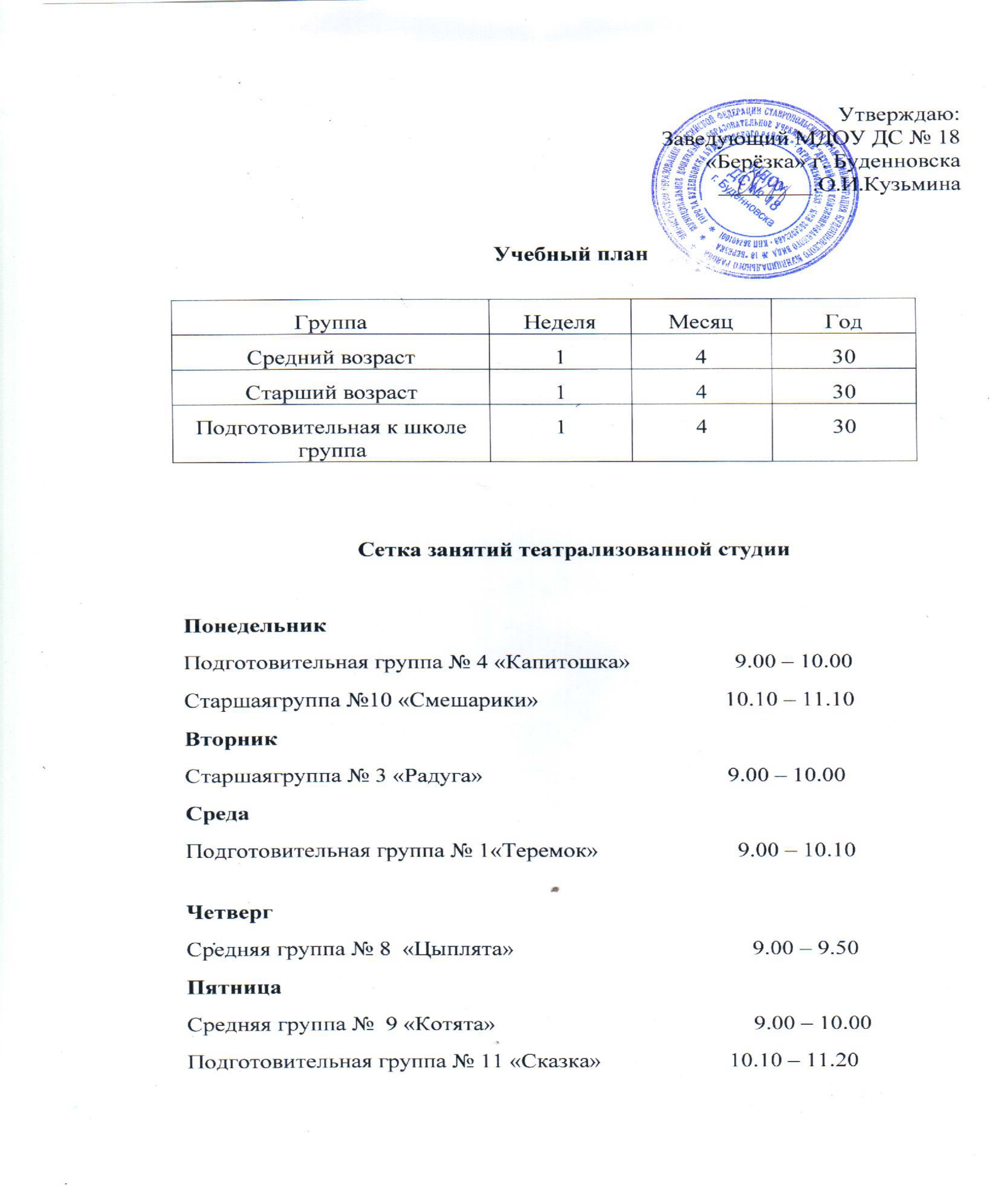 1Целевой раздел41.1 Пояснительная записка1.2Нормативно-правовая основа для разработки рабочей программы1.3 Целевые ориентиры образовательного процесса1.4Задачи программы1.5Методы реализации данной программы1.6Ожидаемые результаты  2 Содержательный раздел72.1Интеграция содержания театрализованной деятельности с образовательными областями2.2 Содержание занятий по театрализованной деятельности2.3Характеристика возрастных особенностей воспитанников3Организационный раздел73.1Общий объем учебной нагрузки3.2Организация занятий3.3Способы и направления поддержки детской инициативы3.4Взаимодействие с родителями и специалистами 3.5Особенности организации развивающей предметно-пространственной среды3.6Педагогическая диагностика результатов освоения Программы.3.7  Перечень традиционных праздников и мероприятийРегиональный компонент 3.8Список литературы